Publicado en Montornès del Vallès, Barcelona el 17/02/2020 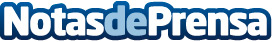 La primera cerveza nacional negra y sin alcohol, es artesanaEs de color negro intenso, con cuerpo medio y tiene aromas a café, a cacao y a regaliz. Así es la cerveza negra y sin alcohol que presenta As Cervesa Artesana. La marca barcelonesa que ya sorprendía en 2018 con su primera cerveza sin alcohol "KOMODIN" y en 2019 con su segunda "IPA KOMODIN", ahora presenta "DARK KOMODIN", la primera cerveza de elaboración nacional, negra y sin alcoholDatos de contacto:Andrés López López658848232Nota de prensa publicada en: https://www.notasdeprensa.es/la-primera-cerveza-nacional-negra-y-sin Categorias: Nacional Gastronomía Restauración Consumo http://www.notasdeprensa.es